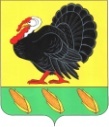 ПОСТАНОВЛЕНИЕ                      ПРОЕКТАДМИНИСТРАЦИИ ХОПЕРСКОГО СЕЛЬСКОГО ПОСЕЛЕНИЯТИХОРЕЦКОГО РАЙОНА  от                      г.				                                                               № ____станица ХоперскаяО добровольной пожарной дружине на территории Хоперского сельского поселения Тихорецкого районаВ целях обеспечения пожарной безопасности на территории Хоперского сельского поселения Тихорецкого района и на основании Федерального закона от 6 мая 2011 года № 100-ФЗ «О добровольной пожарной охране», Федерального закона от 6 октября 2003 года № 131-ФЗ «Об общих принципах организации местного самоуправления в Российской Федерации», Федерального закона от 21 декабря 1994 года № 69-ФЗ «О пожарной безопасности», Федерального закона от 12 января 1996 года № 7-ФЗ «О некоммерческих организациях», Закона Краснодарского края от                        31 марта 2000 года № 250-КЗ «О пожарной безопасности в Краснодарском крае» п о с т а н о в л я ю: 1.Утвердить Положение о добровольной пожарной дружине на территории Хоперского сельского поселения Тихорецкого района (прилагается). 2.Признать утратившим силу распоряжение администрации Хоперского сельского поселения Тихорецкого района от 20 мая 2011 года № 55-р «О создании условий для организации добровольной пожарной охраны, а также для участия граждан в обеспечении первичных мер пожарной безопасности на территории Хоперского сельского поселения Тихорецкого района». 3.Обнародовать настоящее постановление в установленном порядке и разместить на официальном сайте администрации Хоперского сельского поселения Тихорецкого района в информационно-телекоммуникационной сети «Интернет».4.Постановление вступает в силу со дня его подписания.Глава Хоперского сельскогопоселения Тихорецкого района                                                           С.Ю. Писанов                                                                            ПРИЛОЖЕНИЕ                                                                            УТВЕРЖДЕНО                                                                           постановлением администрации                                                                             Хоперского сельского поселения                                                                                         Тихорецкий район                                                                                         от ________ № ___ ПОЛОЖЕНИЕо добровольной пожарной дружине на территории Хоперского сельского поселения Тихорецкого района1. Общие положения1.1. Настоящее Положение о добровольной пожарной дружине на территории Хоперского сельского поселения Тихорецкого района (далее-Положение) определяет основные задачи  добровольной пожарной охраны, правила и обязанности добровольных пожарных.1.2. На основании статьи 2 Федерального закона от 6 мая 2011 года № 100-ФЗ «О добровольной пожарной охране» (далее-Федеральный закон № 100):1)добровольная пожарная охрана – социально ориентированные общественные объединения пожарной охраны, созданные по инициативе физических лиц и (или) юридических лиц – общественных объединений для участия в профилактике и (или) тушении пожаров и проведении аварийно-спасательных работ;2)добровольный пожарный – физическое лицо, являющееся членом или участником общественного объединения пожарной охраны и принимающее на безвозмездной основе участие в профилактике и (или) тушении пожаров и проведении аварийно-спасательных работ; 3)добровольная пожарная дружина – территориальное или объектовое подразделение добровольной пожарной охраны, принимающее непосредственное участие в тушении пожаров и не имеющее на вооружении мобильных средств тушения.1.3.На основании статьи 6 Федерального закона № 100 порядок создания, реорганизации и (или) ликвидации общественных объединений пожарной охраны и порядок осуществления ими своей деятельности определяется законодательством Российской Федерации.2.Основные задачи добровольной пожарной охраныНа основании статьи 9 Федерального закона № 100 основными задачами добровольной пожарной охраны в области пожарной безопасности являются:добровольной пожарной охраны в области пожарной безопасности являются:1)осуществление профилактики пожаров;2)спасение людей и имущества при пожарах, проведении аварийно-спасательных работ и оказание первой помощи пострадавшим;3)участие в тушении пожаров и проведении аварийно-спасательных работ.3.Правила и обязанности добровольных пожарных3.1.На основании статьи 14 Федерального закона № 100 добровольные пожарные имеют право на :1) защиту жизни и здоровья при исполнении обязанностей, связанных с осуществлением ими деятельности в добровольной пожарной дружине;2) возмещение вреда жизни и здоровью, причиненного при исполнении ими обязанностей, связанных с осуществлением ими деятельности в добровольной пожарной дружине, в порядке, установленном законодательством Российской Федерации;3) участие самостоятельно или в составе добровольной пожарной дружины на законных основаниях в профилактике и (или) тушении пожаров, проведении аварийно-спасательных работ и оказании первой помощи пострадавшим;4) информирование о выявлении нарушениях требований пожарной безопасности органов местного самоуправления и (или) организаций, соответствующих территориальных подразделений Государственной противопожарной службы;5) внесение в органы местного самоуправления и организации предложений по повышению уровня пожарной безопасности на территории Хоперского сельского поселения Тихорецкого района и в организациях;6) осуществление при тушении пожаров и проведении аварийно-спасательных работ необходимых действий по обеспечению безопасности людей и спасению имущества в соответствии с законодательством Российской Федерации.3.2. На основании  статьи 15 Федерального закона № 100 на работников добровольной пожарной охраны и добровольных пожарных, осуществляющих деятельность в составе добровольной пожарной команды или добровольной пожарной дружины, уставом добровольной пожарной команды или добровольной пожарной дружины либо положением об объектовой добровольной пожарной команде или добровольной пожарной дружине должны быть возложены следующие обязанности:1) обладать необходимыми пожарно-техническими знаниями в объеме, предусмотренном соответствующей программой профессионального обучения добровольных пожарных;2) во время несения службы (дежурства) в соответствии с графиком дежурства прибыть к месту вызова при получении сообщения о пожаре или о чрезвычайной ситуации, участвовать в тушении пожара и проведении аварийно-спасательных работ и оказать первую помощь пострадавшим;3) нести службу (дежурство) в соответствии с графиком дежурства, согласованным с руководством организации по месту работы или учебы добровольного пожарного в случае включения пожарного в указанный график дежурства в рабочее время или учебное время и утвержденным соответственно руководителем добровольной пожарной команды или добровольной пожарной дружины;4) соблюдать установленный порядок несения службы (дежурства) в расположении пожарной команды или добровольной пожарной дружины, дисциплину и правила охраны труда в пожарной охране;5) содержать в исправленном состоянии снаряжение пожарных, пожарный инструмент, средства индивидуальной защиты пожарных и пожарное оборудование;6) выполнять законные распоряжения руководителя добровольной пожарной команды или добровольной пожарной дружины и руководителя тушения пожара.4. Иные положения4.1. Материальное стимулирование, добровольное страхование, предоставление компенсаций и льгот, социальная защита членов семей работников добровольной пожарной охраны, добровольных пожарных устанавливается Федеральным законом, Законом Краснодарского края от        31 марта 2000 года № 250-КЗ «О пожарной безопасности в Краснодарском крае».4.2. Администрация Хоперского сельского поселения Тихорецкого района вправе оказать добровольной пожарной охране как социально ориентированной некоммерческой организации поддержку в пределах полномочий, установленными статьями 31.1 и 31.3 Федерального закона от      12 января 1996 года № 7-ФЗ «О некоммерческих организациях».4.3. Администрация Хоперского сельского поселения Тихорецкого района:1) разрабатывает и реализует муниципальные программы поддержки добровольной пожарной охраны как социально ориентированной некоммерческой организации с учетом местных социально-экономических, экологических, культурных и других особенностей;2) осуществляет анализ финансовых, экономических, социальных и иных показателей деятельности добровольной пожарной охраны, оценку эффективности мер, направленных на развитие добровольной пожарной охраны на территории Хоперского сельского поселения Тихорецкого района.4.4. Оказание финансовой поддержки добровольной пожарной охране осуществляется за счет средств бюджета Хоперского сельского поселения Тихорецкого района путем предоставления субсидий в порядке, установленном постановлением администрации Хоперского сельского поселения Тихорецкого района.Глава Хоперского сельского поселения Тихорецкого района                                                            С.Ю.Писанов